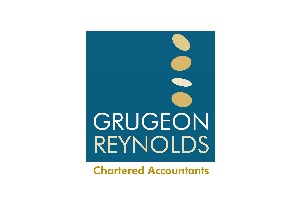 IMPORTANT INFO BUSINESS SUMMARY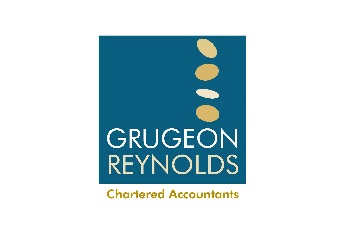 RecommendationAmend, print out the listFill in the details as requiredCollate key documentsKeep in a folder and tell key people who need to know where they can find it.Date startedYear endAccounts filing dateVAT registration numberVAT registration dateVAT quarter endBusiness UTRBusiness tax pay datePAYE ReferencePersonal UTRPersonal tax pay dateNICICO RegisteredWeb hostingIT supportBusiness insurersRenewal dateHealth policyPartnership/Shareholder agreementWillsAccountantsSolicitorsSoftware (version)Paperwork stored